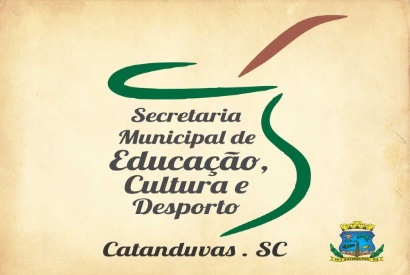 Atividades sobre texturas   OBSERVE O QUADRADO ABAIXO 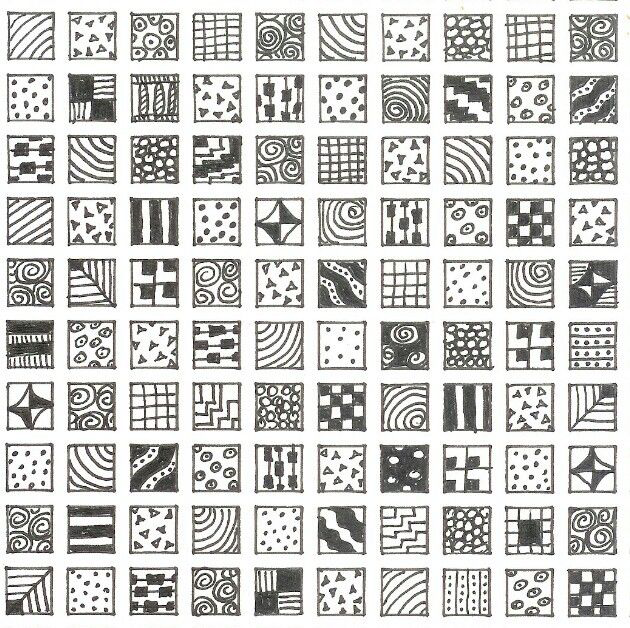 EXISTEM VÁRIOS EXEMPLOS DE TEXTURAS.CONSTRUA NO SEU CADERNO 20 QUADRADOS E CRIE SUAS TEXTURAS DESENHANDO COMO NO EXEMPLO.EM UMA FOLHA DE PAPEL OU NO PRÓPRIO CADERNO DE ARTE, COLOQUE DIFERENTES TIPOS DE TECIDOS, FOLHAS SECAS, PAPELÃO, MOEDAS, CASCA DE ARVORE, ETC, FAZER 10 TEXTURAS DIFERENTES.  PASSE O LÁPIS DE COR OU GIZ DE CERA E VOCÊ PERCEBERÁ A DIVERSIDADE QUE EXISTE AO SEU REDOR.EXEMPLOS: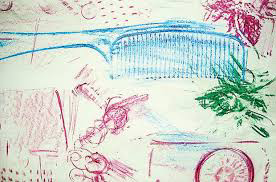 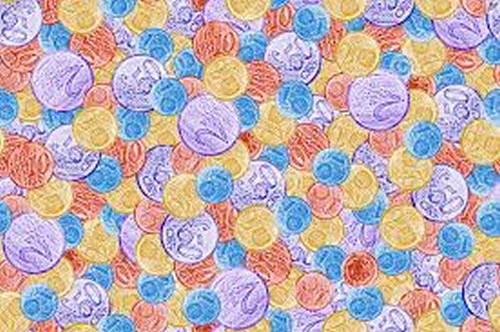 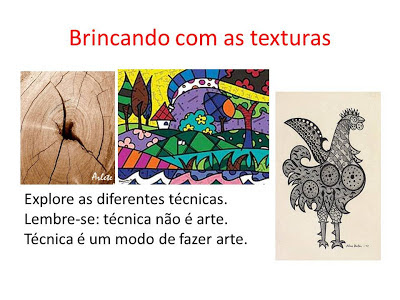 FAÇA UM DESENHO COMO NO EXEMPLO ACIMA E COLORIR COM TEXTURAS DIVERSAS.